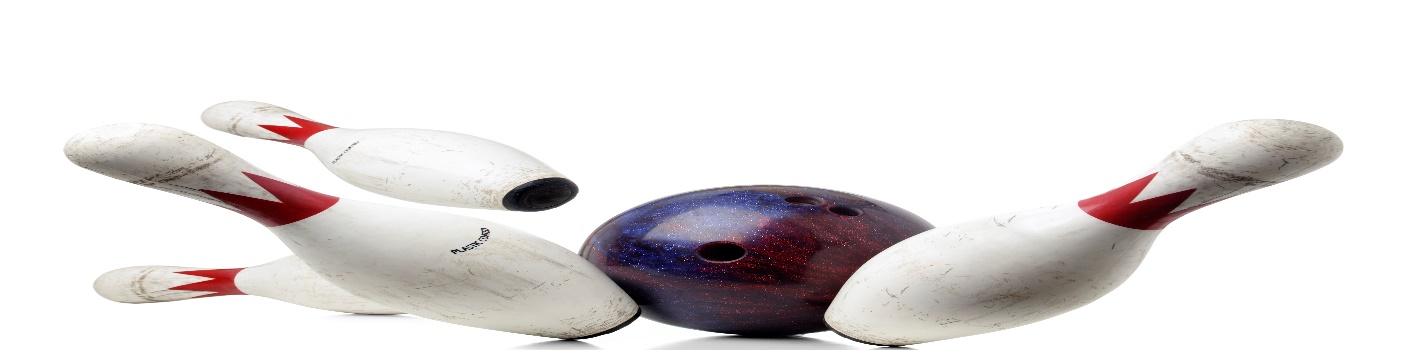 LADIES A  BOWLING LEAGUELOOKING FOR 4-WOMEN TEAMS AND INDIVIDUALSWEDNESDAY@ 6:00PM 3 GAMES, JACKPOTSWEEKLY FEE TO BE DETERMINEDMAIN CONTACT___________________________PHONE #_____________TEAM MEMBERS______________________________________________ 			    ______________________________________________			    ______________________________________________			 CALL OR SIGN UP NOW      MEETING AUGUST 23, 6:OOPM LEAGUE STARTS SEPTEMBER 13, 2023HOWELL BOWL-E-DROME  517-546-0820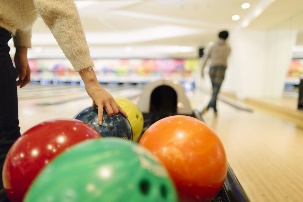 